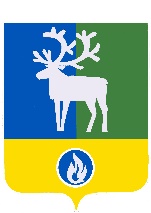 проектБЕЛОЯРСКИЙ РАЙОНХАНТЫ-МАНСИЙСКИЙ АВТОНОМНЫЙ ОКРУГ – ЮГРАДУМА БЕЛОЯРСКОГО РАЙОНАРЕШЕНИЕОб утверждении Положения о муниципальном земельном контролена территории Белоярского районаВ соответствии со статьей 72 Земельного кодекса Российской Федерации, федеральными законами от 6 октября 2003 года № 131-ФЗ «Об общих принципах организации местного самоуправления в Российской Федерации», от 31 июля 2020 года № 248-ФЗ «О государственном контроле (надзоре) и муниципальном контроле в Российской Федерации », руководствуясь Уставом Белоярского района р е ш и л а:Утвердить Положение о муниципальном земельном контроле на территории сельских поселений и межселенной территории в границах Белоярского района.Опубликовать настоящее решение в газете «Белоярские вести. Официальный выпуск».Настоящее решение вступает в силу 1 января 2022 года.Председатель Думы Белоярского района                                                    	   А.Г. БерестовГлава Белоярского района						          С.П. МаненковУТВЕРЖДЕНрешением Думы Белоярского районаот ___________ 2021 года № _______ПОЛОЖЕНИЕо муниципальном земельном контроле 	1. Настоящее Положение устанавливает задачи, направления и порядок осуществления муниципального земельного контроля на территории Белоярского района. 	Муниципальный контроль - деятельность контрольного (надзорного) органа, направленная на предупреждение, выявление и пресечение нарушений обязательных требований. 	2.  Предметом муниципального земельного контроля является соблюдение юридическими лицами, индивидуальными предпринимателями, гражданами обязательных требований земельного законодательства в отношении объектов земельных отношений, за нарушение которых законодательством предусмотрена административная ответственность.	Администрация Белоярского района осуществляет учет объектов муниципального контроля. 	При сборе, обработке, анализе и учете сведений об объектах контроля для целей их учета администрация Белоярского района использует информацию, представляемую ей в соответствии с нормативными правовыми актами, информацию, получаемую в рамках межведомственного взаимодействия, а также общедоступную информацию. 	При осуществлении учета объектов контроля на контролируемых лиц не может возлагаться обязанность по представлению сведений, документов, если иное не предусмотрено федеральными законами, а также, если соответствующие сведения, документы содержатся в государственных или муниципальных информационных ресурсах.3.  Муниципальный земельный контроль на территории Белоярского района осуществляется администрацией Белоярского района в лице Комитета муниципальной собственности администрации Белоярского района (далее – уполномоченный орган) в соответствии с Положением о Комитете муниципальной собственности администрации Белоярского района утвержденного решением Думы Белоярского района от 9 августа 2007 года № 42.Должностным лицом, уполномоченным на принятие решения о проведении контрольных (надзорных) мероприятий, является председатель Комитета, либо лицо, исполняющее обязанности председателя Комитета (далее – руководитель уполномоченного органа).Должностными лицами, уполномоченными на осуществление муниципального земельного контроля, являются сотрудники отдела по земельным отношениям Комитета муниципальной собственности, действующие в соответствии с должностными инструкциями (далее – должностное лицо).	4. К отношениям, связанным с осуществлением муниципального земельного контроля, применяются положения Федерального закона от 31 июля 2020 года № 248-ФЗ «О государственном контроле (надзоре) и муниципальном контроле в Российской Федерации», Земельного кодекса Российской Федерации, Федерального закона от 6 октября 2003года №131-ФЗ «Об общих принципах организации местного самоуправления в Российской Федерации».	5. Уполномоченный орган осуществляет муниципальный земельный контроль за соблюдением:	а) обязательных требований о недопущении самовольного занятия земель, земельного участка или части земельного участка, в том числе использования земель, земельного участка или части земельного участка лицом, не имеющим предусмотренных законодательством прав на них;	б) обязательных требований об использовании земельных участков по целевому назначению в соответствии с их принадлежностью к той или иной категории земель и (или) разрешенным использованием;	в) обязательных требований, связанных с обязательным использованием земель, предназначенных для жилищного или иного строительства, садоводства, огородничества и личного подсобного хозяйства, в указанных целях в течение установленного срока;	г) обязательных требований, связанных с обязанностью по приведению земель в состояние, пригодное для использования по целевому назначению;	д) исполнения предписаний об устранении нарушений обязательных требований, выданных должностными лицами органа муниципального земельного контроля в пределах компетенции.	6. Система оценки и управления рисками при осуществлении муниципального земельного контроля на территории Белоярского района не применяется.	7. Муниципальный земельный контроль на территории Белоярского района осуществляется без проведения плановых контрольных (надзорных) мероприятий.	8. Все внеплановые контрольные (надзорные) мероприятия могут проводиться только после согласования с органами прокуратуры.	9. В случае невозможности информирования контролируемого лица в электронной форме либо по запросу контролируемого лица до 31 декабря 2023 года должностные лица, информируют контролируемых лиц о совершаемых должностными лицами уполномоченного органа действиях и принимаемых решениях, обмениваются документами и сведениями с контролируемыми лицами на бумажном носителе с использованием почтовой связи. Информирование о предстоящей проверке осуществляется путем направления подготовленного по форме, установленной приложением 1 к настоящему Положению, уведомления о предстоящей проверке соблюдения требований земельного законодательства с приложением заверенной копии соответствующего распоряжения о проведении контрольных (надзорных) мероприятий.Документами, подтверждающими направление контролируемому лицу корреспонденции с использованием почтовой связи являются карточка почтового уведомления о получении отправления и список внутренних почтовых отправлений заказных писем Уполномоченного органа с уведомлением с оттиском штампа почтовой организации.Контролируемое лицо считается проинформированным надлежащим образом, в том числе о совершаемых действиях и принимаемых решениях в случае, если сведения предоставлены контролируемому лицу, в том числе направлены ему электронной почтой по адресу, представленному контролируемым лицом уполномоченному органу и внесены в информационные ресурсы, информационные системы при осуществлении муниципального контроля или оказании государственных и муниципальных услуг или представлены контролируемым лицом при его государственной регистрации.	10. Оценка результативности и эффективности осуществления муниципального земельного контроля осуществляется согласно статьи 30 Федерального закона от 31 июля 2020 № 248-ФЗ «О государственном контроле (надзоре) и муниципальном контроле в Российской Федерации».	11. Профилактические мероприятия осуществляются должностными лицами уполномоченного органа в целях стимулирования добросовестного соблюдения обязательных требований контролируемыми лицами, устранения условий, причин и факторов, способных привести к нарушениям обязательных требований и (или) причинению вреда (ущерба) охраняемым законом ценностям, и доведения обязательных требований до контролируемых лиц, способов их соблюдения.	При осуществлении муниципального земельного контроля проведение профилактических мероприятий, направленных на снижение риска причинения вреда (ущерба), является приоритетным по отношению к проведению контрольных (надзорных) мероприятий.	Профилактические мероприятия осуществляются на основании программы профилактики рисков причинения вреда (ущерба) охраняемым законом ценностям, утвержденной распоряжением уполномоченного органа, также могут проводиться профилактические мероприятия, не предусмотренные программой профилактики рисков причинения вреда. В случае если при проведении профилактических мероприятий установлено, что объекты контроля представляют явную непосредственную угрозу причинения вреда (ущерба) охраняемым законом ценностям или такой вред (ущерб) причинен, должностное лицо незамедлительно направляет информацию об этом руководителю (исполняющему обязанности руководителя) уполномоченного органа для принятия решения о проведении контрольных (надзорных) мероприятий.12. При осуществлении муниципального земельного контроля на территории Белоярского района могут проводиться следующие виды профилактических мероприятий:а) информирование;б) обобщение правоприменительной практикив) объявление предостережений;г) консультирование;д) профилактический визит.13. Информирование осуществляется уполномоченным органом посредством размещения соответствующих сведений на официальном сайте органов местного самоуправления Белоярского района и средствах массовой информации.Уполномоченный орган обязан размещать и поддерживать в актуальном состоянии на официальном сайте органов местного самоуправления Белоярского района в сети «Интернет» сведения, предусмотренные частью 3 статьи 46 Федерального закона от 31 июля 2020 года № 248-ФЗ «О государственном контроле (надзоре) и муниципальном контроле в Российской Федерации».14. Обобщение правоприменительной практики осуществляется уполномоченным органом посредством сбора и анализа данных о проведенных контрольных (надзорных) мероприятиях и их результатах.По итогам обобщения правоприменительной практики должностными лицами готовится доклад, содержащий результаты обобщения правоприменительной практики по осуществлению муниципального земельного контроля, который размещается в срок до 1 июля года, следующего за отчетным годом, на официальном сайте органов местного самоуправления Белоярского района в информационно-телекоммуникационной сети «Интернет».15. Предостережение о недопустимости нарушения обязательных требований объявляется контролируемому лицу в случае наличия у уполномоченного органа сведений о готовящихся нарушениях обязательных требований и (или) в случае отсутствия подтверждения данных о том, что нарушение обязательных требований причинило вред (ущерб) охраняемым законом ценностям либо создало угрозу причинения вреда (ущерба) охраняемым законом ценностям. Предостережения объявляются руководителем (исполняющим обязанности руководителя) уполномоченного органа не позднее 30 дней со дня получения указанных сведений. Предостережение оформляется в письменной форме или в форме электронного документа и направляется в адрес контролируемого лица.Объявляемые предостережения о недопустимости нарушения обязательных требований регистрируются в журнале учета предостережений с присвоением регистрационного номера по форме согласно приложению 2 к настоящему Положению.В случае объявления уполномоченным органом предостережения о недопустимости нарушения обязательных требований контролируемое лицо вправе подать возражение в отношении указанного предостережения в срок не позднее 30 дней со дня получения им предостережения. Возражение в отношении предостережения рассматривается уполномоченным органом в течение 30 дней со дня получения. В результате рассмотрения возражения контролируемому лицу направляется ответ с информацией о согласии или несогласии с возражением. В случае несогласия с возражением указываются соответствующие обоснования.16. Консультирование контролируемых лиц осуществляется должностным лицом по телефону, посредством видео-конференц-связи, на личном приеме либо в ходе проведения профилактических мероприятий, контрольных (надзорных) мероприятий и не должно превышать 15 минут.Личный прием проводится руководителем уполномоченного органа, должностными лицами в соответствии с графиком проведения личного приема.Консультирование осуществляется в устной или письменной форме по следующим вопросам:1) организация и осуществление муниципального земельного контроля;2) порядок осуществления контрольных (надзорных) мероприятий, установленных настоящим Положением;3) порядок обжалования действий (бездействия) должностных лиц уполномоченного органа;4) получение информации о нормативных правовых актах (их отдельных положениях), содержащих обязательные требования, оценка соблюдения которых осуществляется органом муниципального земельного контроля в рамках контрольных (надзорных) мероприятий; Консультирование в письменной форме осуществляется должностными лицами в следующих случаях:а) контролируемым лицом представлен письменный запрос о представлении письменного ответа по вопросам консультирования;б) за время консультирования предоставить ответ на поставленные вопросы невозможно;в) ответ на поставленные вопросы требует дополнительного запроса сведений.При осуществлении консультирования должностные лица обязаны соблюдать конфиденциальность информации, доступ к которой ограничен в соответствии с законодательством Российской Федерации.В ходе консультирования не может предоставляться информация, содержащая оценку конкретного контрольного (надзорного) мероприятия, решений и (или) действий должностных лиц уполномоченного органа, иных участников контрольного (надзорного) мероприятия, а также результаты проведенных в рамках контрольного (надзорного) мероприятия экспертизы, испытаний.Информация, ставшая известной должностному лицу в ходе консультирования, не может использоваться в целях оценки контролируемого лица по вопросам соблюдения обязательных требований.Орган муниципального земельного контроля ведет журнал учета консультирований по форме  согласно приложению 3 к настоящему Положению.В случае поступления в уполномоченный орган пяти и более однотипных обращений контролируемых лиц и их представителей консультирование осуществляется посредством размещения на официальном сайте органа местного самоуправления в информационно-телекоммуникационной сети «Интернет» письменного разъяснения.17. Профилактический визит проводится в форме профилактической беседы по месту осуществления деятельности контролируемого лица либо путем использования видео-конференц-связи. По продолжительности профилактический визит не должен превышать 15 минут.В ходе профилактического визита контролируемое лицо информируется об обязательных требованиях, предъявляемых к его деятельности либо к принадлежащим ему объектам контроля.При проведении профилактического визита контролируемым лицам не выдаются предписания об устранении нарушений обязательных требований. Разъяснения, полученные контролируемым лицом в ходе профилактического визита, носят рекомендательный характер.В случае, если при проведении профилактического визита установлено, что объекты контроля представляют явную непосредственную угрозу причинения вреда (ущерба) охраняемым законом ценностям или такой вред (ущерб) причинен, должностное лицо незамедлительно направляет информацию об этом руководителю уполномоченного органа для принятия решения о проведении контрольных (надзорных) мероприятий.18. В рамках осуществления муниципального земельного контроля при взаимодействии с контролируемым лицом проводятся следующие виды контрольных (надзорных) мероприятий:а) инспекционный визит (посредством осмотра, опроса, истребования документов, которые в соответствии с обязательными требованиями должны находиться в месте нахождения (осуществления деятельности) контролируемого лица (его филиалов, представительств, обособленных структурных подразделений), получения письменных объяснений, инструментального обследования);б) рейдовый осмотр (посредством осмотра, опроса, получения письменных объяснений, истребования документов, которые в соответствии с обязательными требованиями должны находиться в месте нахождения (осуществления деятельности) контролируемого лица (его филиалов, представительств, обособленных структурных подразделений), инструментального обследования, экспертизы);в) документарная проверка (посредством получения письменных объяснений, истребования документов);г) выездная проверка (посредством осмотра, опроса, получения письменных объяснений, истребования документов, инструментального обследования).Без взаимодействия с контролируемым лицом проводятся следующие контрольные (надзорные) мероприятия:а) наблюдение за соблюдением обязательных требований;б) выездное обследование.Контрольные (надзорные) мероприятия, указанные в настоящем пункте, проводятся в форме внеплановых мероприятий и после согласования с органами прокуратуры.19. Основанием для проведения контрольных (надзорных) мероприятий в отношении граждан, юридических лиц и индивидуальных предпринимателей, проводимых с взаимодействием с контролируемыми лицами, является:а) наличие у уполномоченного органа сведений о причинении вреда (ущерба) или об угрозе причинения вреда (ущерба) охраняемым законом ценностям при поступлении обращений (заявлений) граждан и организаций, информации от органов государственной власти, органов местного самоуправления, из средств массовой информации, а также получение таких сведений в результате проведения контрольных (надзорных) мероприятий, включая контрольные (надзорные) мероприятия без взаимодействия, в том числе проводимые в отношении иных контролируемых лиц;б) поручение Президента Российской Федерации, поручение Правительства Российской Федерации о проведении контрольных (надзорных) мероприятий в отношении конкретных контролируемых лиц;в) требование прокурора о проведении контрольного (надзорного) мероприятия в рамках надзора за исполнением законов, соблюдением прав и свобод человека и гражданина по поступившим в органы прокуратуры материалам и обращениям;г) истечение срока исполнения предписания об устранении выявленного нарушения обязательных требований – в случаях, если контролируемым лицом не представлены документы и сведения, представление которых предусмотрено выданным ему предписанием, или на основании представленных документов и сведений невозможно сделать вывод об исполнении предписания об устранении выявленного нарушения обязательных требований.20. Контрольные (надзорные) мероприятия, проводимые при взаимодействии с контролируемым лицом, проводятся на основании распоряжения уполномоченного органа о проведении контрольного (надзорного) мероприятия.Все распоряжения регистрируются в книге регистрации распоряжений, которая ведется по форме согласно приложению 9 к настоящему Положению. Книга регистрации распоряжений не является номенклатурным делом и служит единым документом по учету распоряжений на проведение как плановых, так и внеплановых проверок в отношении контролируемых лиц. На основании изданного распоряжения должностное лицо, уполномоченное осуществлять муниципальный земельный контроль, обеспечивает уведомление контролируемого лица о предстоящей проверке соблюдения земельного законодательства с таким расчетом, чтобы уведомить его не позднее, чем за 24 (двадцать четыре) часа до ее начала.Контролируемое лицо считается проинформированным надлежащим образом в случае, если уведомление осуществлялось путем размещения сведений об указанных действиях и принятых решениях в едином реестре контрольных (надзорных) мероприятий, а также доведения их до контролируемых лиц посредством инфраструктуры, обеспечивающей информационно-технологическое взаимодействие информационных систем, используемых для предоставления государственных и муниципальных услуг и исполнения государственных и муниципальных функций в электронной форме, в том числе через федеральную государственную информационную систему «Единый портал государственных и муниципальных услуг (функций)» и (или) через региональный портал государственных и муниципальных услуг, в том числе путем направления электронной почтой по адресу, сведения о котором представлены контрольному (надзорному) органу контролируемым лицом и внесены в информационные ресурсы, информационные системы при осуществлении государственного контроля (надзора), муниципального контроля или оказании государственных и муниципальных услуг. Для целей информирования контролируемого лица контрольным (надзорным) органом может использоваться адрес электронной почты, сведения о котором были представлены при государственной регистрации юридического лица, индивидуального предпринимателя. Направление сведений в форме электронного документа, подписанного усиленной квалифицированной электронной подписью, через единый портал государственных и муниципальных услуг или через региональный портал государственных и муниципальных услуг в адрес контролируемых лиц, завершивших прохождение процедуры регистрации в единой системе идентификации и аутентификации, с подтверждением факта доставки таких сведений, также считается информированием надлежащим образом.21. Контрольные (надзорные) мероприятия, проводимые без взаимодействия с контролируемыми лицами, проводятся должностными лицами на основании распоряжений, выдаваемых руководителем уполномоченного органа.22. Уполномоченный орган при организации и осуществлении муниципального земельного контроля получает на безвозмездной основе документы и (или) сведения от иных органов либо подведомственных указанным органам организаций, в распоряжении которых находятся эти документы и (или) сведения, в рамках межведомственного информационного взаимодействия, в том числе в электронной форме. Перечень указанных документов и (или) сведений, порядок и сроки их представления установлены Правилами предоставления в рамках межведомственного информационного взаимодействия документов и (или) сведений, получаемых контрольными (надзорными) органами от иных органов либо подведомственных указанным органам организаций, в распоряжении которых находятся эти документы и (или) сведения, при организации и осуществлении видов государственного контроля (надзора), видов муниципального контроля Правительством Российской Федерации, утвержденными постановлением Правительства Российской Федерации от 6 марта 2021 года № 338 «О межведомственном информационном взаимодействии в рамках осуществления государственного контроля (надзора), муниципального контроля».23. Срок проведения документарной проверки не может превышать десять рабочих дней. В указанный срок не включается период с момента направления контрольным (надзорным) органом контролируемому лицу требования представить необходимые для рассмотрения в ходе документарной проверки документы до момента представления указанных в требовании документов в контрольный (надзорный) орган, а также период с момента направления контролируемому лицу информации контрольного (надзорного) органа о выявлении ошибок и (или) противоречий в представленных контролируемым лицом документах либо о несоответствии сведений, содержащихся в этих документах, сведениям, содержащимся в имеющихся у контрольного (надзорного) органа документах и (или) полученным при осуществлении муниципального земельного контроля, и требования представить необходимые пояснения в письменной форме до момента представления указанных пояснений в контрольный (надзорный) орган.24. Срок проведения выездной проверки не может превышать десять рабочих дней. В отношении одного субъекта малого предпринимательства общий срок взаимодействия в ходе проведения выездной проверки не может превышать пятьдесят часов для малого предприятия и пятнадцать часов для микропредприятия.25. Наблюдение за соблюдением обязательных требований (мониторинг безопасности) осуществляется должностными лицами путем анализа данных об объектах контроля, имеющихся у администрации Белоярского района, в том числе данных, которые поступают в ходе межведомственного информационного взаимодействия, представляются контролируемыми лицами в рамках исполнения обязательных требований, а также данных, содержащихся в государственных и муниципальных информационных системах.При наблюдении за соблюдением обязательных требований (мониторинг безопасности) на контролируемых лиц не возлагаются обязанности, не установленные обязательными требованиями. Выявленные в ходе наблюдения за соблюдением обязательных требований (мониторинг безопасности) должностными лицами сведения о причинении вреда (ущерба) или об угрозе причинения вреда (ущерба) охраняемым законом ценностям направляются руководителю уполномоченного органа для принятия решений в соответствии с положениями Федерального закона от 31 июля 2020 года № 248-ФЗ «О государственном контроле (надзоре) и муниципальном контроле в Российской Федерации».26. Случаями, при наступлении которых контролируемое лицо вправе в соответствии с частью 8 статьи 31 Федерального закона от 31 июля 2020 года № 248-ФЗ «О государственном контроле (надзоре) и муниципальном контроле в Российской Федерации» представить в уполномоченный орган информацию о невозможности присутствия при проведении контрольного (надзорного) мероприятия являются:а) нахождение на стационарном лечении в медицинском учреждении;б) нахождение за пределами Российской Федерации;в) административный арест;г) избрание в отношении подозреваемого в совершении преступления физического лица меры пресечения в виде: подписки о невыезде и надлежащем поведении, запрете определенных действий, заключения под стражу, домашнего ареста;д) при наступлении обстоятельств непреодолимой силы, препятствующих присутствию лица при проведении контрольного (надзорного) мероприятия (военные действия, катастрофа, стихийное бедствие, крупная авария, эпидемия и другие чрезвычайные обстоятельства).Информация лица должна содержать:а) описание обстоятельств непреодолимой силы и их продолжительность;б) сведения о причинно следственной связи между возникшими обстоятельствами непреодолимой силы и невозможностью либо задержкой присутствия при поведении контрольного (надзорного) мероприятия. При предоставлении указанной информации проведение контрольного (надзорного) мероприятия переносится на срок, необходимый для устранения обстоятельств, послуживших поводом для данного обращения контролируемого лица.27. Для фиксации должностными лицами, уполномоченными на проведение контрольного (надзорного) мероприятия и лицами, привлекаемыми к совершению контрольных (надзорных) действий, доказательств соблюдения (нарушения) обязательных требований могут использоваться фотосъемка и/или аудио- и видеозапись, геодезические и картометрические измерения, проводимые должностными лицами, уполномоченными на проведение контрольного (надзорного) мероприятия. Информация о проведении фотосъемки, аудио- и видеозаписи, геодезических и картометрических измерений и использованных для этих целей технических средствах отражается в акте, составляемом по результатам контрольного (надзорного) мероприятия, проводимого в рамках контрольного (надзорного) мероприятия.28. К результатам контрольного (надзорного) мероприятия относятся оценка соблюдения контролируемым лицом обязательных требований, создание условий для предупреждения нарушений обязательных требований и (или) прекращения их нарушений, восстановление нарушенного положения, направление уполномоченным органам или должностным лицам информации для рассмотрения вопроса о привлечении к ответственности и (или) применение контрольным (надзорным) органом мер, предусмотренных частью 2 статьи 90 Федерального закона от 31 июля 2020 года № 248-ФЗ «О государственном контроле (надзоре) и муниципальном контроле в Российской Федерации».29. По окончании проведения контрольного (надзорного) мероприятия составляется акт контрольного (надзорного) мероприятия. В случае если по результатам проведения такого мероприятия выявлено нарушение обязательных требований, в акте указывается, какое именно обязательное требование нарушено, каким нормативным правовым актом и его структурной единицей оно установлено. Документы, иные материалы, являющиеся доказательствами нарушения обязательных требований, должны быть приобщены к акту. Заполненные при проведении контрольного (надзорного) мероприятия проверочные листы, по форме согласно приложению 4 к настоящему Положению, приобщаются к акту.К акту контрольного (надзорного) мероприятия так же приобщаются измерение границ и площади земельного участка и фототаблица, составленные по форме согласно приложениям 5, 6 к настоящему Положению соответственно.Оформление акта производится в день окончания проведения такого мероприятия.Акт контрольного (надзорного) мероприятия, проведение которого было согласовано органами прокуратуры, направляется в органы прокуратуры посредством Единого реестра контрольных (надзорных) мероприятий.30. Информация о контрольных (надзорных) мероприятиях размещается в Едином реестре контрольных (надзорных) мероприятий.Сведения о результатах проведенных проверок должностные лица, уполномоченные осуществлять муниципальный земельный контроль, вносят в цифровой файл учета проведения Комитетом проверок соблюдения земельного законодательства                         (далее - книгу учета проверок).Книга учета проверок ведется по форме, установленной приложением 8 к настоящему Положению.Ответственность за полноту и достоверность вносимых в книгу учета проверок сведений возлагается на должностных лиц, уполномоченных осуществлять муниципальный земельный контроль.Оперативный контроль за своевременным внесением должностными лицами, уполномоченными осуществлять муниципальный земельный контроль, в книгу учета проверок результатов проведенных ими проверок осуществляет руководителем уполномоченного органа.31. В случае отсутствия выявленных нарушений обязательных требований при проведении контрольного (надзорного) мероприятия сведения об этом вносятся в Единый реестр контрольных (надзорных) мероприятий. Должностное лицо вправе выдать рекомендации по соблюдению обязательных требований, провести иные мероприятия, направленные на профилактику рисков причинения вреда (ущерба) охраняемым законом ценностям.32. В случае выявления при проведении контрольного (надзорного) мероприятия нарушений обязательных требований контролируемым лицом должностное лицо в пределах полномочий, предусмотренных законодательством Российской Федерации, обязано:а) выдать после оформления акта контрольного (надзорного) мероприятия контролируемому лицу предписание об устранении выявленных нарушений, по форме согласно приложению 7 к настоящему Положению, с указанием разумных сроков их устранения и (или) о проведении мероприятий по предотвращению причинения вреда (ущерба) охраняемым законом ценностям.;б) незамедлительно принять предусмотренные законодательством Российской Федерации меры по недопущению причинения вреда (ущерба) охраняемым законом ценностям или прекращению его причинения и по доведению до сведения граждан, организаций любым доступным способом информации о наличии угрозы причинения вреда (ущерба) охраняемым законом ценностям и способах ее предотвращения в случае, если при проведении контрольного (надзорного) мероприятия установлено, что деятельность гражданина, организации, владеющих и (или) пользующихся объектом земельных отношений, представляет непосредственную угрозу причинения вреда (ущерба) охраняемым законом ценностям или что такой вред (ущерб) причинен;в) при выявлении в ходе контрольного (надзорного) мероприятия признаков преступления или административного правонарушения направить соответствующую информацию в государственный орган в соответствии со своей компетенцией или при наличии соответствующих полномочий принять меры по привлечению виновных лиц к установленной законом ответственности;г) принять меры по осуществлению контроля за устранением выявленных нарушений обязательных требований, предупреждению нарушений обязательных требований, предотвращению возможного причинения вреда (ущерба) охраняемым законом ценностям;д) рассмотреть вопрос о выдаче рекомендаций по соблюдению обязательных требований, проведении иных мероприятий, направленных на профилактику рисков причинения вреда (ущерба) охраняемым законом ценностям.33. В случае несогласия с фактами, выводами, предложениями, изложенными в акте, контролируемое лицо в течение пятнадцати рабочих дней со дня получения акта вправе представить в уполномоченный орган в письменной форме возражения в отношении акта в целом или его отдельных положений. При этом контролируемое лицо вправе приложить к таким возражениям документы, подтверждающие обоснованность возражений, или их копии либо в согласованный срок передать их в орган муниципального земельного контроля. Указанные документы могут быть направлены в форме электронных документов (пакета электронных документов).	В случае поступления возражений, указанных в настоящем пункте, уполномоченный орган назначает консультации с контролируемым лицом по вопросу рассмотрения поступивших возражений, которые проводятся не позднее пяти рабочих дней со дня поступления возражений, в форме очного или (в случае невозможности) заочного консультирования. В ходе консультирования контролируемое лицо вправе давать пояснения, представлять дополнительные документы или их заверенные копии, в том числе представлять информацию о предпочтительных сроках устранения выявленных нарушений обязательных требований.	34. В соответствии с пунктом 4 статьи 39 Федерального закона от 31 июля 2020 года № 248-ФЗ «О государственном контроле (надзоре) и муниципальном контроле в Российской Федерации» досудебный порядок подачи жалоб при осуществлении муниципального земельного контроля не применяется.	35. Должностные лица при осуществлении муниципального земельного контроля взаимодействуют в установленном порядке с федеральными органами исполнительной власти и их территориальными органами, с органами исполнительной власти субъектов Российской Федерации, органами местного самоуправления, правоохранительными органами, организациями и гражданами.	36. Должностные лица имеют бланки документов с гербом (эмблемой) администрации Белоярского района и наименованием уполномоченного органа (Комитета муниципальной собственности), необходимых для осуществления муниципального земельного контроля, и служебные удостоверения.Приложение № 1к Положению о муниципальном земельном контролена территории сельских поселений и межселеннойтерритории в границах Белоярского района(форма)У В Е Д О М Л Е Н И Ео предстоящей проверке соблюдениятребований земельного законодательства«___» _______________ 20___ г.                                     № ______                                                                                      _________________________________(наименование юридического лица,индивидуального предпринимателяФ.И.О. гражданина, адрес)В соответствии со статьей 72 Земельного кодекса Российской Федерации, Положением по осуществлению муниципального земельного контроляна территории сельских поселений и межселеннойтерритории в границах Белоярского района, утвержденным решением Думы Белоярского района от «___» ____________ 20__ г. № ___, распоряжением Комитета муниципальной собственности администрации Белоярского района / исполняющим обязанности председателя Комитета муниципальной собственности администрации Белоярского района «___» _______________ 20___ г. №  ____ / обращением (заявлением) вх. № ____ от «___» _____________ 20___ г. гражданина / индивидуального предпринимателя / юридического лица ____________, назначена внеплановая / документарная / выездная проверка по соблюдению требований земельного законодательства.Проведение проверки поручено _____________________________________________________________________________________________________________________________(должность, Ф.И.О. телефон должностного лица)Для участия в проверке прошу Вас прибыть либо обеспечить явку законного представителя с доверенностью, уполномочивающей представлять Ваши интересы «___» ________________ 20__ г.в ______ часов _______ мин. в _____________________________________________________________________________________________________________,(наименование территориального органа,структурного подразделения)расположен(ое)ый по адресу: ___________________________________________________________________________________________________, имея при себе _____________________________________________________________________________________________________(паспорт, заверенные копии учредительных документов,________________________________________________________________________________свидетельства о государственной регистрации юридического лицаи приказ о назначении руководителем)документы, удостоверяющие право на земельный(ые) участок(и) и иные объекты недвижимого имущества, расположенные по адресу(ам): _____________________________.По требованию органа муниципального контроля юридические лица и граждане участвуют в проверке выполнения обязательных требований, и (или) обеспечивают явку своих представителей.В силу ст. 19.4.1 КоАП РФ воспрепятствование законной деятельности должностного лица органа муниципального контроля по проведению проверок или уклонение от таких проверок, влечет наложение административного штрафа на граждан в размере от пятисот до одной тысячи рублей; на должностных лиц - от двух тысяч до четырех тысяч рублей; на юридических лиц - от пяти тысяч до десяти тысяч рублей.Должностное лицо отдела по земельным отношениямКомитета муниципальной собственности Администрации Белоярского района     ______________ _______________________      (подпись)          (инициалы, фамилия)Приложение № 2к Положению о муниципальном земельном контролена территории сельских поселений и межселеннойтерритории в границах Белоярского района(форма)Журнал учета предостереженийПриложение № 3к Положению о муниципальном земельном контролена территории сельских поселений и межселеннойтерритории в границах Белоярского района(форма)Журнал учета консультированийПриложение № 4к Положению о муниципальном земельном контролена территории сельских поселений и межселеннойтерритории в границах Белоярского района(форма)П Р О В Е Р О Ч Н Ы Й Л И С Т(список контрольных вопросов)1. Наименование юридического лица, фамилия, имя, отчество (при наличии) индивидуального предпринимателя _______________________________________________2. Место проведения выездной проверки с заполнением проверочного листа и (или) используемые юридическим лицом, индивидуальным предпринимателем, гражданином земельные участки ______________________________________________________________3. Реквизиты распоряжения о проведении выездной проверки юридического лица, индивидуального предпринимателя, гражданина: _____________________________________(номер, дата распоряжения о проведении плановойвыездной проверки юридического лица,индивидуального предпринимателя, гражданина)4. Учетный номер проверки и дата присвоения учетного номера проверки в едином реестре проверок _________________________________________________________________(указывается учетный номер проверки и дата егоприсвоения в едином реестре проверок)5. Должность, фамилия и инициалы должностного лица, проводящего выездную проверку и заполняющего проверочный лист ______________________________________________________________________________________________________________________6. Перечень вопросов, отражающих содержание обязательных требований, ответы на которые однозначно свидетельствуют о соблюдении или несоблюдении юридическим лицом, индивидуальным предпринимателем, гражданином обязательных требований, составляющих предмет проверки«__» ________ 20__ г.(указывается дата заполнения проверочного листа)___________________  _____________  _____________________________(должность лица, (подпись) (фамилия, имя, отчество (при наличии))заполнившего проверочный лист)Приложение № 5к Положению о муниципальном земельном контролена территории сельских поселений и межселеннойтерритории в границах Белоярского района(форма)И З М Е Р Е Н И Е   Г Р А Н И Ц  И   П Л О Щ А Д И   З Е М Е Л Ь Н О Г О   У Ч А С Т К Априложение к акту проверки соблюдения земельного законодательства________________________________________________________________________________(наименование юридического лица, Ф.И.О. физического лица,в отношении которых проводится проверка)_________________________       Дата измерений: «___» _____________ 20__ г.       (место измерений)Должностное лицо, уполномоченное на проведение муниципального земельного контроля_______________________________________________________________________(должность, Ф.И.О., телефон)в присутствии / отсутствии ________________________________________________________(Ф.И.О. законного представителя юридического лица,________________________________________________________________________________Ф.И.О. физического лица, в отношении которых проводится проверка)произвел измерение границ и площади земельного участка, расположенного по адресу: ________________________________________________________________________________(адрес земельного участка)используемого ___________________________________________________________________(наименование юридического лица, Ф.И.О. физического лица)Расположение границ земельного участка и их размеры приведены на чертеже.                         Чертеж земельного участкаСогласно измерениям площадь земельного участка составляет ____________________(____________________________________________________________________) кв. м.(площадь земельного участка прописью)Расчет площади ____________________________________________________________________________________________________________________________________________Измерения произведены: ____________________________________________________(наименование измерительного прибора)Должностное лицо отдела по земельным отношениям Комитета муниципальной собственности администрации Белоярского района     ______________ _______________________        (подпись)           (инициалы, фамилия)Присутствующий      ___________ ___________________________________________                           (подпись)                    (инициалы, фамилия)Приложение № 6к Положению о муниципальном земельном контролена территории сельских поселений и межселеннойтерритории в границах Белоярского района(форма)Ф О Т О Т А Б Л И Ц Априложение к акту проверки соблюденияземельного законодательства___________________________________________________________________________(наименование юридического лица, Ф.И.О. физического лица,в отношении которых проводится проверка)_________________________   Дата фотографирования: «___» ____________ 20__ г.    (место фотографирования)Должностное лицо, уполномоченное на проведение муниципального земельного контроля_______________________________________________________________________(должность, Ф.И.О., телефон)произвел фотосъемку используемого ________________________________________________(наименование юридического лица,Ф.И.О. физического лица)земельного участка, расположенного по адресу: ______________________________________                                                                (адрес земельного участка)Должностное лицо отдела по земельным отношениям Комитета муниципальной собственности администрации Белоярского района     ______________ _______________________        (подпись)           (инициалы, фамилия)Приложение № 7к Положению о муниципальном земельном контролена территории сельских поселений и межселеннойтерритории в границах Белоярского района(форма)П Р Е Д П И С А Н И Еоб устранении нарушения земельного законодательства«___» ________________ 20__ г.                        _____________________        (место составления)В порядке осуществления муниципального земельного контроля должностное лицо отдела по земельным отношениям Комитета муниципальной собственности администрации Белоярского района______________________________________________________________________________________________________________________________________________(должность, Ф.И.О., телефон)провел внеплановую / документарную / выездную проверку по соблюдению земельного законодательства на земельном участке _____________________________________________________________________________________________________________________________(адрес, площадь, данные о земельном участке: кадастровый номер,________________________________________________________________________________вид разрешенного использования, площадь, реквизитыправоустанавливающих (правоудостоверяющих) документов)используемом ___________________________________________________________________(наименование юридического лица, ИНН, место нахождения;________________________________________________________________________________Ф.И.О. гражданина, паспортные данные, место жительства)В результате проверки выявлено нарушение земельного законодательства Российской Федерации, выразившееся в: ______________________________________________________(описание нарушения)Указанное нарушение допущено: ___________________________________________(наименование юридического лица,_____________________________________________________________________________Ф.И.О. руководителя; должностное лицо; индивидуальный предприниматель; физическое лицо)Я, _______________________________________________________________________,(должность, Ф.И.О.)руководствуясь статьей 72 Земельного кодекса Российской Федерации, Положением по осуществлению муниципального земельного контроля на территории сельских поселений и межселенной территории в границах Белоярского района, утвержденным решением Думы Белоярского района от «___» _____________ 20___ г. № ____,П Р Е Д П И С Ы В А Ю:_____________________________________________________________________________(наименование юридического лица, Ф.И.О. руководителя; должностное лицо;_____________________________________________________________________________индивидуальный предприниматель; физическое лицо)устранить допущенное нарушение в срок до «___» ________________ 20__ г.Информацию об исполнении предписания с приложением документов, подтверждающих устранение  земельного  правонарушения, или ходатайство о продлении срока исполнения предписания с указанием причин и принятых мер по устранению земельного правонарушения, подтвержденных соответствующими документами, справками и другими материалами, представить должностному лицу отдела по земельным отношениям_______________________________________________________________________________(Ф.И.О.)по адресу: _______________________________________________________________________(адрес)В соответствии с частью ______ статьи ______ Кодекса Российской Федерации об административных правонарушениях невыполнение в установленный срок законного предписания должностного лица, осуществляющего муниципальный контроль, об устранении нарушений законодательства, влечет наложение административного штрафа_______________________________________________________________________________________________________________________________________________________________________________________________________________________________________________________________________________________________________________________________.Должностное лицо отдела по земельным отношениям Комитета муниципальной собственности администрации Белоярского района     ______________ _______________________        (подпись)           (инициалы, фамилия)Присутствующий      ___________ ___________________________________________                           (подпись)                    (инициалы, фамилия)Приложение № 8к Положению о муниципальном земельном контролена территории сельских поселений и межселеннойтерритории в границах Белоярского района(форма)Книга учета провероксоблюдения требований земельного законодательстваПриложение № 9к Положению о муниципальном земельном контролена территории сельских поселений и межселеннойтерритории в границах Белоярского района(форма)К Н И Г Арегистрации распоряжений по проведению проверок соблюдения требований земельного законодательстваот __ _______ 20__ года№ ___№ п/пДата выдачиНаименование ЮЛ, ИП, гражданина кому выдается предостережениеАдрес объекта земельных отношений (ориентир)Примечание 1№ п/пДата выдачиНаименование ЮЛ, ИП, гражданина кому выдается предостережениеАдрес объекта земельных отношений (ориентир)Примечание 1№ п/пВопросы, отражающие содержаниеобязательных требованийРеквизиты нормативных правовых актов, с указанием их структурных единиц, которыми установлены обязательные требованияОтветына вопросыОтветына вопросыОтветына вопросы№ п/пВопросы, отражающие содержаниеобязательных требованийРеквизиты нормативных правовых актов, с указанием их структурных единиц, которыми установлены обязательные требованияДаНетНе распространяется требование1Используется ли контролируемым лицом земельный участок в соответствии с установленным целевым назначениеми (или) видом разрешенного использования ?Пункт 2 статьи 7, статья 42 Земельного кодекса Российской Федерации2Имеются ли у контролируемого лицаправа, предусмотренные законодательством Российской Федерации на используемый земельный участок (используемые земельные участки, части земельных участков) ?Пункт 1 статьи 25 Земельного кодекса Российской Федерации3Зарегистрированы ли права либо обременение                     на используемый земельный участок (используемые земельные участки, часть земельного участка) в порядке, установленном Федеральным законом от 13 июля . № 218-ФЗ «О государственной регистрации недвижимости» ?Пункт 1 статьи 26 Земельного кодекса Российской Федерации, статья 8.1 Гражданского кодекса Российской Федерации4Соответствует ли площадь используемого  контролируемым лицомземельного участка площади земельного участка, указанной в правоустанавливающих документах ?Пункт 1 статьи 25, пункт 1 статьи 26 Земельного кодекса Российской Федерации5Соответствует ли положение поворотных точек границ земельного участка, используемого контролируемым лицомсведениям о положении точек границ земельного участка, указанным в Едином государственном реестре недвижимости ?Пункт 3 статьи 6, пункт 1 статьи 25 Земельного кодекса Российской Федерации6В случаях если использование земельного участка (земельных участков), находящегося в государственной или муниципальной собственности, на основании разрешения на использование земель или земельных участков привело к порче либо уничтожению плодородного слоя почвы в границах таких земельили земельных участков, приведены ли земли или земельные участки в состояние, пригодное для использования в соответствии с разрешенным использованием ?Пункт 5 статьи 13, подпункт 1 статьи 39.35 Земельного кодекса Российской Федерации7В случае если действие сервитута прекращено, исполнена ли контролируемым лицом, в отношении которого установлен сервитут, обязанность привести земельный участок в состояние, пригодное для использования, в соответствии с разрешенным использованием ?Пункт 5 статьи 13, подпункт 9 пункта 1 статьи 39.25 Земельного кодекса Российской Федерации8Выполнена ли контролируемым лицом обязанность переоформить право постоянного (бессрочного) пользования земельным участком (земельными участками) на право аренды земельного участка (земельных участков) или приобрести земельный участок (земельные участки) в собственность ?Пункт 2 статьи 3 Федерального закона от 25 октября 2001г. № 137-ФЗ «О введении в действие Земельного кодекса Российской Федерации»9Соблюдено ли требование об обязательности использования (освоения) земельного участка в сроки, установленные законодательством ?Статья 42 Земельного кодекса Российской Федерации, статья 284 Гражданского кодекса Российской Федерации, пункт 2 статьи 45 Земельного кодекса Российской Федерации, пункт 7 части 2 статьи 19 Федерального закона от 15 апреля . № 66-ФЗ «О садоводческих, огороднических и дачных некоммерческих объединениях граждан»№ п/пфотографии1Наименование проверяемого лицаКатегория лица№ распоряженияДата издания распоряженияИнспекторТип проверки (план, внепл)Форма проверки (Д, В)Предусмотренный срок начала проверкиРайон г.о. Саранска, в котором находится проверяемый зем. участокАдрес, кадастровый номер зем. участкаПлощадь проверяемого участка, кв. мКатегория земельДата составления акта проверкиСтатья КоАП РФПлощадь нарушения, кв. мДата вынесения предписанияДата истечения предписанияПродлен срокДата передачи Акта в орган для принятия решения о возбуждении адм. произв-ваДата вынесения постановления по делуСумма штрафа, руб.123456789101112131415161718192021№ п/пНаименование юридического лица,ФИО индивидуального предпринимателя, гражданина не осуществляющего предпринимательскую деятельностьв отношении которых назначена проверка, адрес места нахождения (фактического осуществления деятельности, регистрации, места жительства)Форма проверки (плановая, внеплановая), вид проверки (документарная, выездная)Срок (период) проведения проверкиФИО должностного лица, уполномоченного осуществлять муниципальный земельный контроль (муниципального инспектора по использованию и охране земель